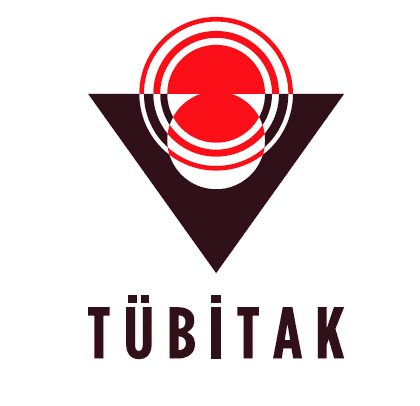 ULUSLARARASI EFFICIENCY CHALLENGE ELEKTRİKLİ ARAÇ YARIŞLARITESLİM TUTANAĞIUluslararası Efficiency Challenge Elektrikli Araç Yarışları ………………… ID numaralı ……………………………………………………… takımının ............................................................. adlı takım kaptanıyım.Takım kaptanı değişikliği dilekçesini imzalayarak görevimi ...../…../2022 tarihi itibariyle ................................................... adlı yeni takım kaptanına devrettim. Ek-1’de banka dekontu ile tarafıma aktarılan ………………………… TL destekten kalan ………..………….. TL tutarı ve bu destek ile alınan Ek-2’de sunulan tüm malzemeleri fatura ve belgeleriyle birlikte tam ve eksiksiz olarak teslim ettiğimi beyan ederim.Ek-1’de banka dekontu ile destekten kalan ………..………….. TL tutarı ve bu destek ile alınan Ek-2’de sunulan tüm malzemeleri fatura ve belgeleriyle birlikte tam ve eksiksiz olarak teslim aldığımı beyan ederim.Teslim tutanağı, mavi kalem ile eksiksiz olarak doldurulur, imzalanır. Teslim tutanağı en geç 15 Haziran 2022 tarihine kadar https://www.t3kys.com/tr sistemine yüklenir, challange@tubitak.gov.tr e-postasına ve TÜBİTAK Etkinlikler Müdürlüğü Tunus Cad. No:80 Kavaklıdere 06100 ANKARA adresine elden ya da posta/kargo yoluyla teslim edilir. Posta/kargodaki gecikmeler dikkate alınmaz.Ek-2:Teslim EdeninAdı Soyadı:T.C. Kimlik No:Tarih/İmza:Teslim AlanınAdı Soyadı:T.C. Kimlik No:Tarih/İmza:Malzeme AdıFatura NoFatura Düzenleyen Kurum/KuruluşTutar